INDICAÇÃO Nº 5560/2017Sugere ao Poder Executivo Municipal e aos órgãos competentes, realização de limpeza em área localizada às margens da Avenida João Benedito Caetano, no Planalto do Sol. Excelentíssimo Senhor Prefeito Municipal, Nos termos do Art. 108 do Regimento Interno desta Casa de Leis, dirijo-me a Vossa Excelência para sugerir que, por intermédio do Setor competente, realização de limpeza em área localizada às margens da Avenida João Benedito Caetano, no Planalto do Sol.Justificativa:A população que necessita do parque infantil no local e para travessia sentido Conjunto Habitacional dos Trabalhadores, reivindicaram essa manutenção, pois, além do mato muito alto, a população tem atirado muito lixo ali, fator que tem prejudicado a vida de quem necessita passar pelo local, desta forma, solicitam limpeza da área.Palácio 15 de Junho - Plenário Dr. Tancredo Neves, 23 de junho de 2017.Antonio Carlos RibeiroCarlão Motorista-vereador-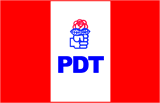 